Covered Bridge Chapter #591Order of the Eastern StarCordially invites you to a VisitationBy Worthy Grand Matron Debbie Pitts andWorthy Grand Patron Rick Miller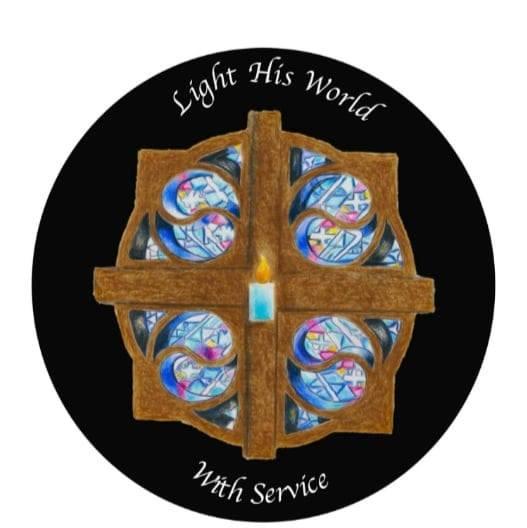 In Honor of and a Reception for                                                                               GRAND ADAH                                                                                                                      Cindi RobinsonMonday, March 27, 2023 at 7:30 PMLenox Community Center    2509 Lenox-New Lyme Road        Jefferson, Ohio 44047           Suzanne Wludyga	            James Pildner             Worthy Matron		Worthy Patron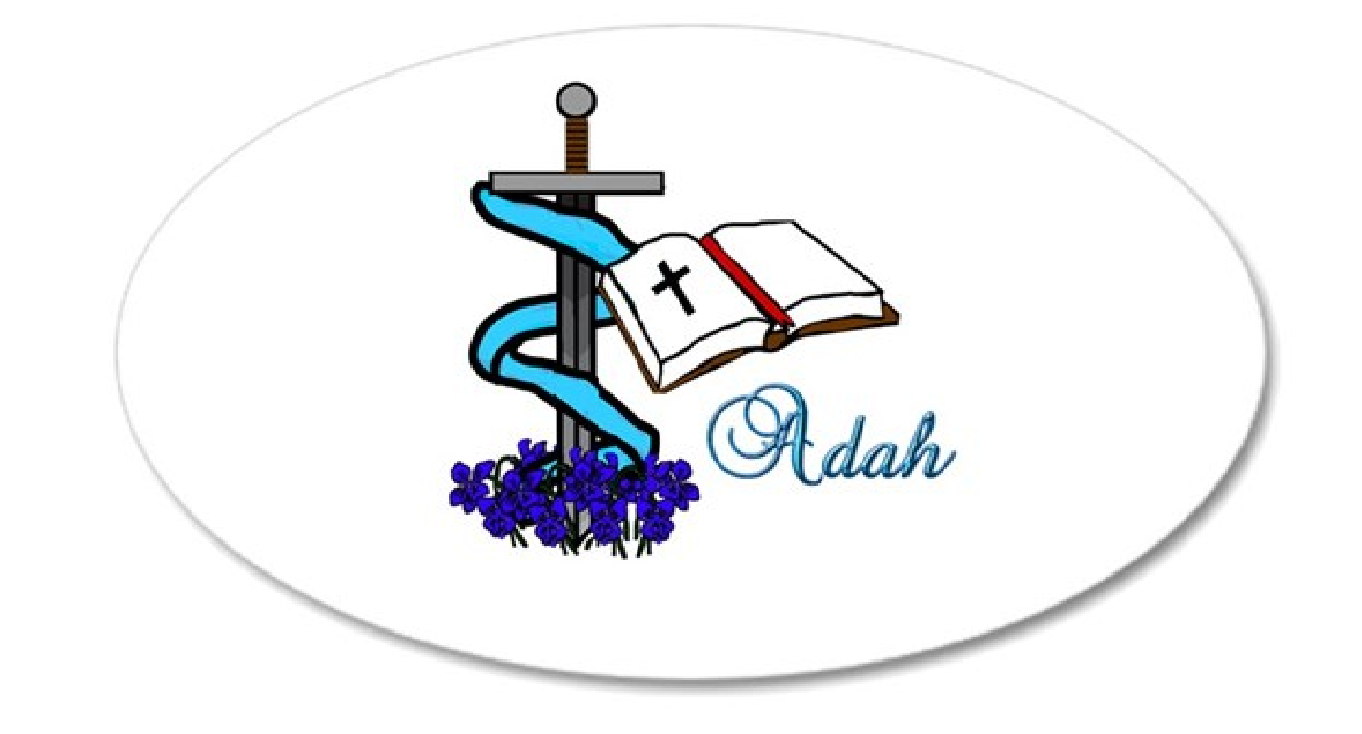 